***NOTICE OF PUBLIC MEETING***STATE OF NEVADADEPARTMENT OF HEALTH AND HUMAN SERVICESDIVISION OF WELFARE AND SUPPORTIVE SERVICESandDEPARTMENT OF BUSINESS AND INDUSTRYHOUSING DIVISIONPOLICY ADVISORY COUNCILAGENDA(Action may be taken on those items denoted “For Possible Action”)DATE:	Monday, April 20, 2020TIME:		2:00 p.m.PLACE:	Teleconferencing:		(877) 336-1831 Access Code 4793946 #TTY Number – (800) 326-6868DUE TO GOVERNOR’S MANDATE ON COVID-19, THERE WILL BE NO PHYSICAL ADDRESS IN WHICH TO ATTEND THE POLICY ADVISORY COUNCIL MEETING.  Note: Items on this agenda may be taken in a different order than listed.  Two or more agenda items may be combined for consideration.  An item may be removed from this agenda or discussion relating to an item on this agenda may be delayed at any time.PAC MEETING APRIL 20, 2020Call to Order and Roll CallPublic Comment. No action may be taken on a matter raised under this item of the agenda until the matter itself has been specifically included on an Agenda as an item upon which action will be taken. (Because of time considerations, the period for public comment by each speaker is limited to three (3) minutes and speakers are urged to avoid repetition of comments made by previous speakers.)Approval of PY 2020 DOE Application (FOR POSSIBLE ACTION)    Agenda items for next Policy Advisory Council Meeting (DISCUSSION)   Next Meeting Date (DISCUSSION):  Tentative Date for next meeting is:   June 18th at 2:00 p.m.Public Comment. No action may be taken on a matter raised under this item of the agenda until the matter itself has been specifically included on an Agenda as an item upon which action will be taken. (Because of time considerations, the period for public comment by each speaker is limited to three (3) minutes and speakers are urged to avoid repetition of comments made by previous speakers.)AdjournmentThis notice and agenda have been posted on or before 9:00 a.m. on the third working day prior to the meeting at the following websites:Department of Business and IndustryNevada Housing DivisionDivision of Welfare and Supportive Services, all officesThis notice is also being posted on the Nevada Housing Division’s website at http://housing.nv.gov and Nevada’s Public Notice Website at http://notice.nv.gov* * * * * Supporting documents for this meeting are available with the agenda on the listed web sites.Email requests for supporting documents may be sent to Shelly Calvert at shelly.calvert@housing.nv.gov or calling (775) 687-2227.* * * * * 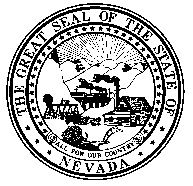 